+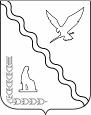 МУНИЦИПАЛЬНОЕ бюджетное ОБЩЕОБРАЗОВАТЕЛЬНОЕ УЧРЕЖДЕНИЕ СРЕДНЯЯ ОБЩЕОБРАЗОВАТЕЛЬНАЯ ШКОЛА №10имени А.с.Пушкина муниципального образования Тимашевский район                  ПРИКАЗ  ______________________                 		                              №____ст. МедведовскаяО назначении руководителя школьного музея В целях организации и систематической работы по изучению и воспитанию уважения к историческим традициям, приказываю:Назначить руководителем школьного музея имени Степанова Г. Г. МБОУ СОШ №10, расположенного по адресу: Тимашевский район, станица Медведовская, улица Пушкина дом 7 Ненашеву Екатерину Евгеньевну, педагога-организатора.Назначить ответственным за организацию и проведение экскурсий в школьном музее – Цикунову Ольгу Анатольевну, учителя русского языка и литературы. Контроль за исполнением приказа возложить на заместителя директора по воспитательной работе Полихронову Яну Сергеевну. Приказ вступает в силу со дня его подписания. Директор МБОУ СОШ №10                                                          Л.В. Варламова